「ひがこまルーム」って、どんなところ？で、ったときに、みなさんはどうしていますか？→いてしまう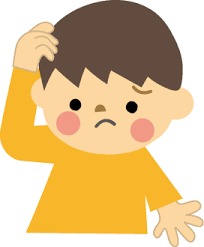 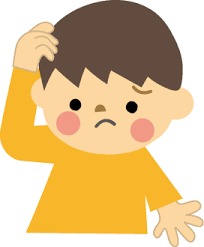 →ウロウロちいてしまう→しだしてしまう→れてしまう→がくなって、もえなくなってしまうひがこまルームは、このようなったに、どうやってしたらよいのかを、がえたり、とにえたりするところです。みんなとじペースですると、のえ方でったり、してきにくかったり、でわからなくなってパニックになってしまったり、いろんながいます。ちけからがくなり、をコントロールできなくなってしまうもいますね。にできないことや、みんなとじようにできないことはいけないことではありません。ずかしいことでもありません。できなければ、できるようにしたり、したりすればよいのです。でうのがしければ、かのをりていのです。そのかののつが「ひがこまルーム」です。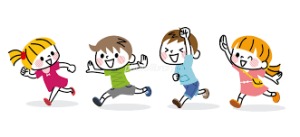 みなさんはっているやできない人をていますか？それともけてくれますか？のみなさんもが、でしくごすためのをひがこまルームでにえていけるといいなとっています。